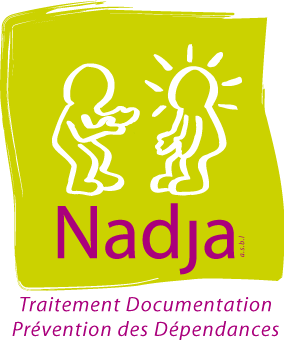 Le service traitement de l’ASBL Nadja engage un psychologue clinicien d’orientation systémique pour un contrat APE à durée indéterminée mi-temps. Profil recherché : Expérience en thérapie systémiqueExpérience en animation et formation d’adultesExpérience de travail en réseauCapacité de travail en équipeBonne connaissance de la problématique des assuétudesTrès bonne capacité d’expression orale et écriteUne formation à l’approche systémique, à la thérapie brève, en hypnose et/ou à la PNL est un atout.Profil de fonction :Suivi de patients et de familles de consommateurCo-thérapies familialesAnimation de groupes thérapeutiquesAnimation de formationsConditions :Master en psychologie cliniqueBonne connaissance des logiciels et outils informatiques de base (Power Point, Excel, Word, etc.)Passeport APEPermis B souhaitéPour plus de renseignements sur le projet de notre ASBL, visitez notre site Internet www.nadja-asbl.be. Si vous êtes intéressé(e), envoyez C.V. et lettre de motivation à Madame Dominique Humblet avant le 06 septembre 2019 par courrier à l’ASBL Nadja, Rue Souverain-Pont, 56 à 4000 Liège ou par courriel nadja.dhumblet@gmail.com.